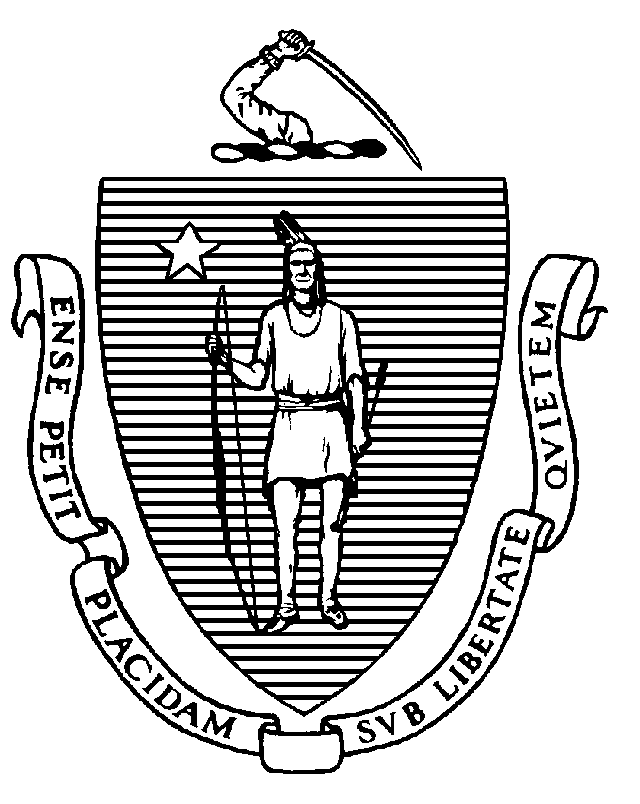 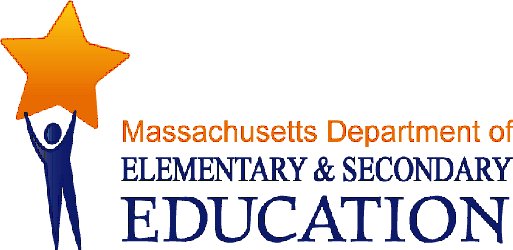 COORDINATED PROGRAM REVIEWMID-CYCLE REPORTDistrict: Westford Public SchoolsMCR Onsite Dates: 02/03/2014Program Area: Special EducationMitchell D. Chester, Ed.D.Commissioner of Elementary and Secondary EducationCOORDINATED PROGRAM REVIEWMID-CYCLE REPORTCOORDINATED PROGRAM REVIEWMID-CYCLE REPORTCOORDINATED PROGRAM REVIEWMID-CYCLE REPORTSE Criterion # 3A - Special requirements for students on the autism spectrumRating:ImplementedBasis for Findings:Student record review, document review, and interviews indicated that whenever an evaluation shows that a student has a disability on the autism spectrum, IEP Teams consider and specifically address the verbal and nonverbal communication needs of the student; the need to develop social interaction skills and proficiencies; the needs resulting from the student’s unusual responses to sensory experiences; the needs resulting from resistance to environmental change or change in daily routines; the needs resulting from engagement in repetitive activities and stereotyped movements; the need for any positive behavioral interventions, strategies, and supports to address any behavioral difficulties resulting from autism spectrum disorder; and other needs resulting from the student’s disability that impact progress in the general curriculum, including social and emotional development.SE Criterion # 8 - IEP Team composition and attendanceRating:ImplementedBasis for Findings:Student record review and interviews demonstrated that required Team members consistently attend IEP meetings. When a required Team member is absent from the meeting, the district secures the parent’s agreement in writing to excuse the Team member before the meeting. The required excused Team member provides written input in advance of the meeting to the parent and IEP Team for development of the IEP, which is documented in the student record. Interviews indicated that the district and parent agree in writing when excusing Team members who are not necessary because their area of the curriculum or services is not being modified or discussed.SE Criterion # 18A - IEP development and contentRating:ImplementedBasis for Findings:Student record review, document review, and interviews indicated that when the IEP Team evaluation shows that a student’s disability affects social skills development, or when the student’s disability makes him or her vulnerable to bullying, harassment or teasing, the IEP addresses the skills and proficiencies needed to avoid and respond to bullying, harassment or teasing. For students identified with a disability on the autism spectrum, the IEP Team considers and specifically addresses the skills and proficiencies needed to avoid and respond to bullying, harassment or teasing in the Present Levels of Educational Performance (PLEP B) section of the IEP.SE Criterion # 25 - Parental consentRating:ImplementedBasis for Findings:Student record review and interviews indicated that when parents revoke consent for special education services in writing, the district immediately meets with the parents to ensure they fully understand the revocation process and provides them with a copy of the parents’ procedural safeguards at the meeting. The district then promptly sends the parents written notice informing them that IEP services will cease within a reasonable timeframe. Interviews verified that the district does not use mediation or request a due process hearing to obtain agreement or a ruling requiring the continuation of services, consistent with federal regulation.SE Criterion # 26 - Parent participation in meetingsRating:ImplementedBasis for Findings:The district provided the student roster documentation required by the Department.